                                                 Тема занятия: «Продукты питания».Цель:  формирование лексико-грамматического строя речи и развитие связной стороны речи.Задачи: уточнение и активизацию словаря детей по лексической теме «Продукты питания»;обучение детей пересказу, составление рассказов по восприятию (рассказов-описаний), рассказов по представлению (из личного опыта).                        Уважаемые родители, вам  рекомендуется:вспомните и назовите продукты питания (то, из чего готовится еда для вашего стола), употребляемые в пищу вашей семьей;возьмите ребенка в  магазин, на  рынок  за  продуктами, предварительно  обсудив  список;в  магазине, на  рынке  обратите  внимание  ребенка  на  виды  продуктов  питания  и  отделы, в  которых  они  продаются;обсудите, откуда  берутся  продукты  питания, какую  обработку  они  проходят  и  как  попадают  на  прилавки  магазина, рынок, как  хранятся;приготовьте  с  ребенком  обед, закрепите  названия  блюд (суп, каша  и  и. д.), названия  продуктов, какие  еще  блюда  из  них  можно  приготовить, а  также  слова, обозначающие  способы  приготовления  пищи, попросите  его  накрыть  стол  к  обеду;выполнить  следующие  упражнения.  Упражнение 1. «Какие  бывают  продукты?» Продукты  питания  бывают  нескольких  видов. Назови.Какие  молочные  продукты  питания  ты  знаешь? .............................................................................................…………………………………………………………………………………………………………………………………..Какие  мясные  продукты  питания  ты  знаешь? .................................................................................................…………………………………………………………………………………………………………………………………..Какие  растительные  продукты  питания  ты  знаешь? ......................................................................................…………………………………………………………………………………………………………………………………..Какие  хлебобулочные  изделия  ты  знаешь? ....................................................................................................…………………………………………………………………………………………………………………………………..Перечисли  кондитерские  изделия, которые ты  знаешь? .................................................................................…………………………………………………………………………………………………………………………………..Упражнение 2. «Откуда берутся  продукты  питания?» На  рисунке изображены  продукты  питания. Соедини  их  изображения  стрелочками  с  картинками, объясняющими  их  происхождение.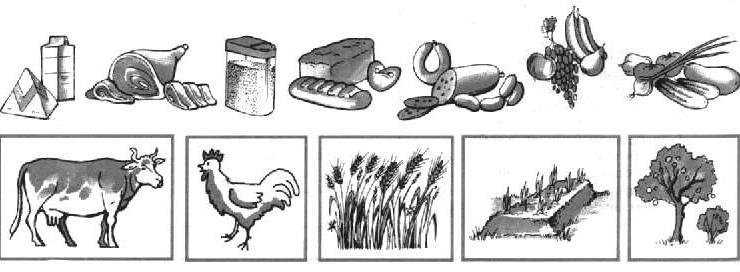 Упражнение 3. «Магазин». Скажи, как  называется  отдел  магазина, если  в  нем  продается:Хлеб - ……………………                      Мясо - ………………….                                Рыба - ………………….Молоко - …………………                       Крупы  и  специи - …………………..           Фрукты  и  овощи - ……….Кондитерские  изделия - …………………………..Упражнение 4. «Семейка  слов». Подбери  родственные  слова  к  слову.Хлеб……………………………………………………………………………………………………………………………Соль,………………………………………………………………………………………………………………………...Чай…………………………………………………………………………………………………………………………….Упражнение 5.  «Назови  ласково». Измени  слово  по  образцу.Например: суп – супчик, печенье – ……………, варенье – ……………,  блин - ……………., котлета - ……………,  лапша - ………….., творог - ……………, баранка - ……………, хлеб - ………….…, торт - ……………,изюм -……………, мармелад - ……………. .Упражнение 6. «Назови  блюдо».  Как  будет  называться  блюдо, если  его  приготовить  из  этих  продуктов?Варенье  из  яблок – яблочное, из  сливы - ……….…., из  груши - ……….…, из  абрикоса - ………….,                            из  малины - …….……., из  земляники - ………………. Сок  из  моркови – морковный, из  груши - ……….….., из  вишни - …………….., из свеклы - ……….…..,                            из  апельсина - …………….., из  ананаса - ……………….,      из  томатов - ……………...Салат  из  овощей – овощной, с  мясом - …, с  рыбой - … .Каша  из  пшена – пшенная, из  геркулеса - ………………, из  манки - ……………., из  риса - …………….., перловки - ………………..Суп  из  мяса – мясной, с  горохом - ………..……, со   свеклой - ………..….., с  грибами -………………, из  рыбы - …………., из  молока - ……….…, из  овощей - ……….., с  фасолью - ………., с  гречкой - ……….Котлеты  из  мяса - ………….. Оладьи  из  картофеля - ……………. Тефтели  из  рыбы - ……………….Гарнир  из  риса - …………….…., из  гречки - ……………….….. Соус  с  чесноком - ……………….., с  луком - …………….., из  томатов - ………………  Упражнение 7. «Один – много». Измени  слово  по  образцу.Например: суп  -  много  супа (супов).          Котлета - ……………….                Молоко - …………… Сосиска - ……………………..           Сок - ……………………..               Каша - ………………Фарш - …………………………          Пирог - ………………….Упражнение 8. Запишите  со  слов  ребенка  рассказ «Кукуруза».…………………………………………………………………………………………………………………………………………………………………………………………………………………………………………………………………………………………………………………………………………………………………………………………………